 Buy Decision Priority Checklist (OAR125-247-0200(1)(2))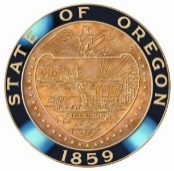 Refer to OAR 125-247-0200 for complete Buy Decision requirements or visit the Oregon Procurement Manual for guidance.  Use this checklist to document the agency decision and justification in the procurement file.If steps 1-4 of the Buy Decision do not yield results, proceed to step 5.Note: The Buy Decision priority checklist outlines the priority order set forth in OAR 125-247-0200(2)(a)-(d). If a higher priority source satisfies a procurement need, and law requires the use of that source, the agency must procure through that higher priority source and may not elect to procure through a lower priority source.​Priority order​Reason for not selecting​ 1. Surplus PropertySurplusORS279A.250OAR125-050-0100​ 2. Oregon Forward ProgramOregon ForwardORS279.835-855OAR125-055-0005 — 0045​​ 3.  Adults in Custody (Inmate Labor)Oregon Corrections EnterprisesOregon Constitution, Article I, Section 41(11), Inmate work shall be used as much as possible…​​ 4. DAS Statewide Price Agreements OregonBuysORS279A.140OAR125-247-0296​​ 5. Open marketORS200.035, OAR125-247-0200(4), 246 & 247​ Agency Name:Buyer Name:Buyer Name:Item/Services Needed:Amount:Start Date:Selected Process:Reason/Justification:Reason/Justification: